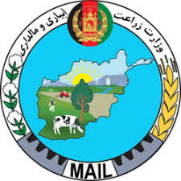 لینک خبرتاریخ نشر خبرنام رسانهموضوع خبرhttps://da.azadiradio.com27/8/1399رادیو آزادییک کارخانه پروسس برنج درکندز به فعالیت آغاز کرد https://farsi.alarabiya.net/fa27/8/1399دبی-العربیه.نتوزارت زراعت افغانستان: قاچاق زعفران هنوز هم ادامه دارد https://www.youtube.com/26/8/1399تلویزیون طبی چراغدر چند هکتار زمین درافغانستان زراعت صورت می‌گیرد  https://da.azadiradio.com26/8/1399رادیو آزادیراه‌های جلوگیری قاچاق زعفران در یک نشست بررسی شد hekad.tv26/8/1399تلویزیون چکادنزدیک به 200ماشین خشک کن میوه برای زنان زراعت پیشه در افغانستانhttps://af.shafaqna.com26/8/1399خبرگزاری شفقناتوزیع ۱۸۸ دستگاه خشک‌کننده میوه به زنان زراعت‌پیشه در  7ولایت کشور https://avapress.com/fa/20496227/8/1399صدای افغان آواتوزیع گندم اصلاح شده برای بیش از 18 هزار دهقان در ولایت بلخ https://bakhtarnews.com.af/27/8/1399آژانس باختربرای دهقانان فراه دوای ضد امراض نباتی توزیع شدhttps://af.shafaqna.com26/8/1399خبرگزاری شفقناولایت تخار یکی از مکان‌های مناسب برای کشت لیموhttps://bakhtarnews.com.af/27/8/1399آژانس باخترروزانه چهل وهفت هزار لیتر شیر در هرات به بازار عرضه می‌شودhttps://af.shafaqna.com/FA/41507527/8/1399خبرگزاری شفقناآغاز به فعالیت یک کارخانه پروسس برنج در ولایت کندز https://bakhtarnews.com.af/27/8/1399آژانس باختربیش از ۱۳۴هزار جریب علفچر در پکتیا ثبت شدhttps://bakhtarnews.com.af/27/8/1399آژانس باخترده‌ها ذخیره گاه‌ کچالو در غزنی ساخته شد